MASTER SCHEDULE – TREVITZ / SMITH – ID SELF-CONTAINED – 8/22/14Once you know who is IN your class during each time period, you can look at chart of the IEPs and know how to best use that amount of time AND make sure you are teaching every goal to every student every day.If you have any questions about this, I’ve started a discussion section under the discussion tab.  I’ll be adding more resources, just like I set up my own classroom, as we go.  THIS is item #1.  You’ve GOT to know where every child is at every moment of the day!TIME IN - CLASS ACTIVITYSTUDENTS IN ID CLASSINCLUSION TIMESTUDENTS OUT OF ID CLASSINCLUSION LOCATION7:30 – 7:45Enter room and settle in:  backpacks up, folders out, bathroomK – Janet2 -  Layla, Julia, Greta, Darren, John3 - CameronYou need to know at all times where your students are.  By knowing who is OUT of the class, you know who is IN the class. 7:45 – 8:001ELA Writing / Morning Message / CalendarK – Janet2 -  Layla, Julia, Greta, Darren, John3 – Cameron   (Cameron is bold because he’s not out of the room every day)7:45 – 8:15Mon & WedCameronSpeech w/ McClam8:00 – 8:15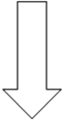 K – Janet2 -  Layla, Julia, Greta, Darren, John3 - Cameron8:00 – 8:30WednesdaysAllLibrary8:15 – 8:30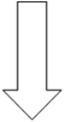 K – Janet2 -  Layla, Julia, Greta, Darren, John3 - Cameron8:30 – 8:452MATH 1stK – Janet3 - Cameron 8:30 – 9:152nd  GradeRelated AreasGreta,  John  - PopeJulia – ByrdDarren – FoxLayla - Bolin*Layla does not attend PE.  M – PE FordT – DanceW – MusicTh – PE FordF – ArtM – MusicT – PE FordW – DanceTh – ArtF – PE FordM – DanceT – PE BrownW – ArtTh – MusicF – PE BrownM – Dance FoxT – ArtW – Dance ByrdTh – DanceF – MusicTIME IN - CLASS ACTIVITYSTUDENTS IN ID CLASSINCLUSION TIMESTUDENTS OUT OF ID CLASSINCLUSION LOCATION8:45 – 9:00K – Janet3 - Cameron 8:45 – 9:15Wed & FriCameron – TooleSpanish - Corredor9:00 – 9:15K – Janet3 - Cameron 9:15 – 9:303ELA SHARED READING2 -  Layla, Julia, Greta, Darren, John3 - Cameron9:15 – 10:00KindergartenRelated Areas9:15 – 9:40Wednesdays9:15 – 9:45ThursdaysJanet – ReardenGreta, John - PopeJulia - ByrdM – ArtT – MusicW – PE FordTh – DanceF – PE FordSpanish - CorredorSpanish - Corredor9:30 – 9:452 -  Layla, Julia, Greta, Darren, John3 - Cameron9:30 – 10:30FridaysDarren, JohnSpeech - McClam9:45 – 10:004MATH 2nd2 -  Layla, Julia, Greta, Darren, John3 - Cameron9:45 – 10:10Mon & Wed9:45 – 10:15Tuesday9:45 – 10:10Tues & Thurs9:45 – 10:10FridayDarren - FoxDarrenLayla - BolinJulia - ByrdSpanish – CorredorCrosby - OTSpanish – CorredorSpanish - Corredor10:00 – 10:15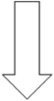 2 -  Layla, Julia, Greta, Darren, John3 – Cameron10:00 – 10:35K Prep for LunchJanetReardenTIME IN - CLASS ACTIVITYSTUDENTS IN ID CLASSINCLUSION TIMESTUDENTS OUT OF ID CLASSINCLUSION LOCATION10:15 – 10:30TRANSITION / SNACK / RESTROOM2 -  Layla, Julia, Greta, Darren, John3 - Cameron 10:30 – 10:455ELA / GUIDED READING 2nd2 -  Layla, Julia, Greta, Darren, John3 - Cameron10:35 – 11:0010:30 – 11:00Mondays10:30 – 11:00Tuesdays10:40 – 11:05Wed & FriJanet – ReardenLayla  John Greta, John – PopeKindergarten LunchCrosby - OTCrosby – OTSpanish - Corredor10:45 – 11:00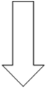 2 -  Layla, Julia, Greta, Darren, John3 - Cameron11:00 – 11:15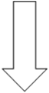 K – Janet2 -  Layla, Julia, Greta, Darren, John3 - Cameron 11:15 – 11:306ELA / GUIDED READING 2ndK – Janet3 - Cameron 11:15 – 11:45Mondays11:20 – 11:4511:25 – 11:5011:30 – 11:5511:35 – 12:00JanetDarren – FoxGreta, John  - PopeJulia – ByrdLayla - BolinCrosby – OT2nd Grade Lunch11:30 – 11:45K – Janet3 - Cameron 11:45 – 12:00K – Janet2 -  Darren, Greta, John11:45 – 12:203rd Grade LunchCameron – TooleLunchTIME IN - CLASS ACTIVITYSTUDENTS IN ID CLASSINCLUSION TIMESTUDENTS OUT OF ID CLASSINCLUSION LOCATION12:00 – 12:157READ ALOUD / SOCIAL SKILLS1st, 2ndK – Janet2 -  Layla, Julia, Greta, Darren, John12:15 – 12:30K – Janet2 -  Layla, Julia, Greta, Darren, John12:15 – 12:45MondaysTues & WedTuesdaysMon & Wed12:20 – 12:40GretaGreta, LaylaJuliaJuliaRecessCrosby – OTSpeech – McClamCrosby – OTSpeech – McClamToole12:30 – 12:45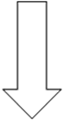 K – Janet2 -  Layla, Julia, Greta, Darren, John12:45 – 1:00K – Janet2 -  Layla, Julia, Greta, Darren, John12:45 – 1:303rd Grade Special AreasCameron - TooleM – MusicT – PE BrownW – ArtTh – PE BrownF – Dance1:00 – 1:15K – Janet1:05 – 1:252nd Grade Recess1:00 – 1:30 TuesdayGreta, John  - PopeDarren – FoxJulia – ByrdLayla – BolinJanet – Library RecessRearden1:15 – 1:30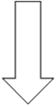 K – Janet1:30 – 2:20Cameron – Social StudiesBalkemaTIME IN - CLASS ACTIVITYSTUDENTS IN ID CLASSINCLUSION TIMESTUDENTS OUT OF ID CLASSINCLUSION LOCATION1:30 – 1:452 -  Layla, Julia, Greta, Darren, John1:30 – 2:00K Recess1:30 – 2:001:30 – 2:00TuesdaysJanet AllAllReardenUSC Practicum StudentsLibrary - November1:45 – 2:009Library / Finish Work2 -  Layla, Julia, Greta, Darren, John2:00 – 2:15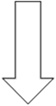 K – Janet2 -  Layla, Julia, Greta, Darren, John2:15 – 2:30Prepare to Go HomeK – Janet2 -  Layla, Julia, Greta, Darren, John